проект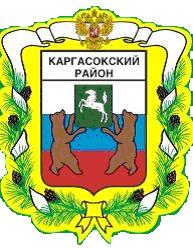 МУНИЦИПАЛЬНОЕ ОБРАЗОВАНИЕ «Каргасокский район»ТОМСКАЯ ОБЛАСТЬАДМИНИСТРАЦИЯ КАРГАСОКСКОГО РАЙОНА__.__.201__                                                                                                                             № _с. КаргасокВ целях совершенствования  нормативно правового актаАдминистрация Каргасокского района постановляет: Пункт 4 Порядка предоставления субсидий юридическим лицам (за исключением субсидий государственным (муниципальным) учреждениям), индивидуальным предпринимателям, физическим лицам, осуществляющим организацию воздушных перевозок населения между поселениями в границах муниципального образования «Каргасокский район», утвержденного постановлением Администрации Каргасокского района от 06.06.2017 № 147 (далее – Порядок), дополнить абзацем следующего содержания:«Деятельностью по организации воздушных перевозок пассажиров в целях применения настоящего Порядка является деятельность по отбору и оплате услуг перевозчика, диспетчеризации полетов, оформлению перевозочных документов, подвозу пассажиров до места посадки на воздушное судно, регистрации и допуску к перевозке пассажиров между поселениями в границах муниципального образования «Каргасокский район.»Абзацы первый и второй пункта 13 Порядка изложить в новой редакции:«В случае нарушения условий, целей и порядка предоставления субсидий, установленных настоящим Порядком, посредник обязан возвратить средства перечисленной субсидии в полном объеме  в течение 20 рабочих дней с даты получения:- сообщения об этом от Главного распорядителя (которое должно быть направлено посреднику в течение 5 рабочих дней с даты окончания проверки) с указанием причин возврата субсидии;- представления от органа муниципального финансового контроля (которое направляется в соответствии с установленным порядком осуществления муниципального финансового контроля).При выявлении наличия остатков субсидии, неиспользованной в отчетном году, в случаях, предусмотренных Соглашением о предоставлении субсидии, посредник обязан возвратить средства в размере неиспользованного остатка субсидии в течение 10 рабочих дней со дня получения уведомления, которое должно быть направлено посреднику главным распорядителем в течение 5 рабочих дней со дня выявления факта наличия неиспользованного остатка.»Пункт 13 Порядка дополнить абзацем следующего содержания:«Возврат части субсидии должен быть осуществлен посредником до 1 марта года, следующего за отчетным годом, в котором не выполнен показатель результативности».Настоящее постановление вступает в силу со дня его официального опубликования (обнародования) в порядке, установленном Уставом муниципального образования «Каргасокский район».Глава Каргасокского района 						А.П. Ащеулов                                                            Лист согласования (визирования) к постановлению (распоряжению) Администрации Каргасокского района « О внесении изменений в постановление Администрации Каргасокского района от 06.06.2017 № 147                                                               Проект подготовлен начальником Управления финансов АКР Андрейчук Т.В.____________________________________________                                Разослать: кол-во экз.___2___________Исполнитель (должность, подпись, № тел.) ────────────────────────────────────────────────────────────___________________________________________________________________________Дата                                Разослано (подпись)-------------------------------     --------------------------------------ПОСТАНОВЛЕНИЕО внесении изменений в постановление Администрации Каргасокского района от 06.06.2017 № 147 «Об утверждении Порядка  предоставления субсидии юридическим лицам (за исключением субсидии государственным (муниципальным) учреждениям) индивидуальным предпринимателям, физическим лицам, осуществляющим организацию воздушных перевозок населения между поселениями в границах муниципального образования « Каргасокский район», признании утратившими силу отдельных постановлений Администрации Каргасокского района»Т.В. Андрейчук8(38253) 2 11 95.
Ф.И.О., должность  
Подпись  Дата      
поступления на 
согласование  Дата   
исполнения
Примечание <*>1          2     3       4     5       Рублева В.А. – зам. Главы Каргасокского района по экономикеАндрейчук Т.В. – начальник Управления финансов АКРМонголин С.В. – зам. Главы Каргасокского района по вопросам жизнеобеспечения районаТимохин В.В. – начальник отдела правовой и кадровой работы АКРМикитич Ю.Н. управляющий делами№№
ппАдресаты                               1Управление финансов АКР2АКР (Кожухарь А.З.)